IntroductionMethodsResultsConclusionsReferences/acknowledgementsFigure (optional)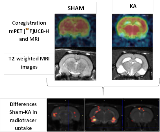 